CODRA Conseil, cabinet d’études spécialisé en aménagement du territoire et particulièrement dans les domaines de l’Urbanisme, la Mobilité, l’Environnement et l’Habitat, accompagne ses clients, émanant de la sphère publique et privée, de la définition de leurs besoins à l’aboutissement de leur projet. Avec plus de 4 500 études réalisées depuis 1977, CODRA Conseil délivre son expertise auprès des acteurs de l’Urbanisme tels que les collectivités locales, notamment les EPCI, mais aussi l’État et ses établissements publics, les opérateurs fonciers, les SEM ou encore aménageurs privés.CODRA Conseil permet à ses clients d’impulser les orientations stratégiques tout en maîtrisant un champ d’intervention de plus en plus technique et toujours en évolution. Dans le cadre d’une mobilité externe, CODRA Conseil recrute son futur :Chef de projet en Urbanisme réglementaire (H/F).Enjeux et missions du poste :Sous l’autorité des directeurs d’études expérimentés, vous avez pour principales missions : De piloter la réalisation de documents d’urbanisme (SCoT, PLU et PLUi) dans le cadre de la réalisation de missions d’accompagnement pour le compte de collectivités territoriales, D’assurer l’encadrement et la coordination de chargés d’études thématiques et cartographes,D’assurer une partie du développement commercial de CODRA Conseil dans le domaine de l’urbanisme et de l’environnement, D’assurer l’animation de différents types de réunions nécessaires à la réalisation des missions : comités de pilotage, comités techniques, réunions publiques, ateliers participatifs, ….Vous serez susceptible d’intervenir en appui des autres domaines d’expertise du cabinet (mobilité, habitat) et à conduire et/ou participer à des équipes projet sur des thématiques dédiées (revitalisation de centres-bourgs, centres-villes…). Profil du candidat :De formation Bac + 5 en urbanisme et/ou aménagement du territoire, vous êtes doté d’une forte expérience d’au moins 8 ans idéalement acquise comme chargé d’études puis chef de projet en bureau d’études et avez pilotez des missions de réalisation de PLU/PLUi et SCoT. Vous maitrisez parfaitement les procédures et contenus des documents d’urbanisme et disposez d’une très bonne connaissance du code de l’urbanisme et des outils SIG.Vous connaissez le jeu des acteurs de l’aménagement (collectivités locales, État, établissements privés, …) et vos qualités d’animateur vous permettent de prendre facilement la parole en public. Rigoureux et diplomate vous faite preuve de réactivité et de disponibilité et vos qualités relationnelles et rédactionnelles sont reconnues. Poste à temps plein, à pourvoir dans les meilleurs délais - CDI proposé, Rémunération selon expérience. MISSION CONFIEE EN EXCLUSIVITE AU CABINET LIGHT CONSULTANTSPostulez en ligne sur notre site : www.lightconsultants.eu - Ref. 6582. 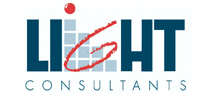 